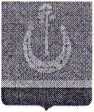 КРАСНОЯРСКИЙ КРАЙАДМИНИСТРАЦИЯ БОЛЬШЕУЛУЙСКОГО РАЙОНАПОСТАНОВЛЕНИЕОб утверждении Положения об оплате труда работников муниципального бюджетного учреждения дополнительного образования «Большеулуйская детская школа искусств»В соответствии с Трудовым кодексом Российской Федерации, Постановлением правительства Красноярского края от 01.12.2009 г. № 621 - п «Об утверждении примерного положения об оплате труда работников краевых государственных бюджетных и казенных учреждений, подведомственных министерству культуры Красноярского края», Законом Красноярского края от 29.10.2009 № 9 - 3864 «О системах оплаты труда работников краевых государственных учреждений», Постановлением администрации Большеулуйского района от 21.05.2012 г. № 199 - п «Об утверждении Положения об оплате труда работников муниципальных бюджетных учреждений культуры Большеулуйского района», руководствуясь статьями 18, 21, 35 Устава Большеулуйского района Красноярского края,ПОСТАНОВЛЯЮ:Утвердить Положение «Об оплате труда работников муниципального бюджетного учреждения дополнительного образования «Большеулуйская детская школа искусств», согласно приложению.Признать	утратившим силу Постановление АдминистрацииБольшеулуйского района от 02.06.2015 г. № 143 - п «Об утверждении положения «Об оплате труда работников муниципальных бюджетных образовательных учреждений дополнительного образования детей в области культуры и искусства».Контроль за исполнением настоящего Постановления вс..: жить на заместителя Главы Большеулуйского района по социальны' вопросам А.В. Борисову.Постановление вступает в силу со дня официального опубликования и применяется к правоотношениям, возникшим с 01.09.2020 года.Глава Большеулуйского района                                                               С.А. Любкин